§227.  Maine-Canadian Legislative Advisory CommissionThe Maine-Canadian Legislative Advisory Commission, as authorized by Title 5, section 12004‑K, subsection 10, consists of 12 members, all of whom must be citizens of this State. The Speaker of the House shall appoint 6 members, 2 for a term of one year and 4 who must be members of the House of Representatives and who each hold office from the date of appointment until the term of election to the Legislature expires. The President of the Senate shall appoint 6 members, 2 for a term of one year and 4 who must be Senators and who each hold office from the date of appointment until the term of election to the Legislature expires. At least one member appointed by the President of the Senate and one member appointed by the Speaker of the House must be fluent in the French language. The legislative members appointed by the President of the Senate and the Speaker of the House must equally represent the 2 parties holding the largest number of seats in the Legislature. In the event of the death or resignation of any member, the vacancy must be filled for the remainder of the term in the same manner as the original appointment.  [PL 2023, c. 415, §1 (AMD).]Members must be compensated as provided in Title 5, chapter 379. Six members constitute a quorum. The commission shall designate one of its members as chair.  [PL 2023, c. 415, §1 (AMD).]SECTION HISTORYPL 1977, c. 605, §1 (NEW). PL 1983, c. 812, §5 (AMD). PL 1985, c. 775, §3 (AMD). PL 1985, c. 809 (AMD). PL 1987, c. 402, §A215 (AMD). PL 1989, c. 503, §B3 (AMD). RR 1991, c. 1, §1 (COR). PL 2023, c. 415, §1 (AMD). The State of Maine claims a copyright in its codified statutes. If you intend to republish this material, we require that you include the following disclaimer in your publication:All copyrights and other rights to statutory text are reserved by the State of Maine. The text included in this publication reflects changes made through the First Regular and First Special Session of the 131st Maine Legislature and is current through November 1, 2023
                    . The text is subject to change without notice. It is a version that has not been officially certified by the Secretary of State. Refer to the Maine Revised Statutes Annotated and supplements for certified text.
                The Office of the Revisor of Statutes also requests that you send us one copy of any statutory publication you may produce. Our goal is not to restrict publishing activity, but to keep track of who is publishing what, to identify any needless duplication and to preserve the State's copyright rights.PLEASE NOTE: The Revisor's Office cannot perform research for or provide legal advice or interpretation of Maine law to the public. If you need legal assistance, please contact a qualified attorney.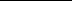 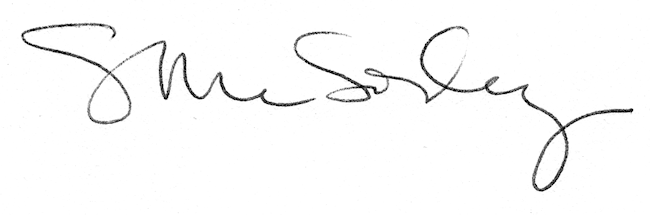 